FEES STRUCTURE FOR HORTICULTURE PROGRAMME (CORRIGENDUM)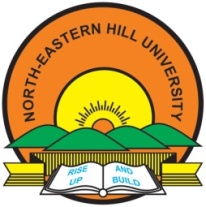 1st Semester: Batch 2020-21ONLINE PAYMENT DETAILSA:	NEHU, General FundBANK			:	State Bank of India (SBI)Account Number		: 	36184057449IFSC			: 	SBIN0007332(* for NEHU Students the amount is not applicable)B:	Horticulture  Development AccountBANK			:	State Bank of India (SBI)Account Number		: 	36963541799IFSC			: 	SBIN0007332Payment has to be made in two separate accounts respectively and the copy of the payment receipt has to be sent to nehuhort@gmail.com for conformation of admission on or before 31st January, 2021.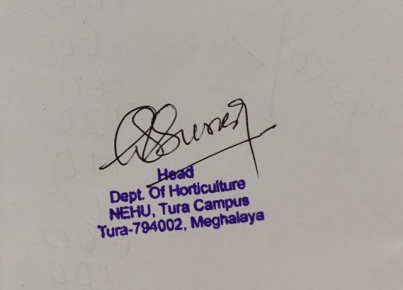 Head,Sl.NoDescriptionsAmount (₹)1Admission fee180/-2Tuition fee (per Semester)840/-3Registration Fee* outside NEHU200/-4Sports fee/Students activity fee (per annum)120/-5Medical fee (per annum)180/-6Examination fees 400/-7Library caution money (refundable)480/-8Identity Card (Once)100/-9Library fee (per semester)60/-10Certificate (original)360/-11Students’ Aid Fund (per annum)120/-12Students’ Association Fund (per annum)110/-13Enrolment Fee100/-14Bus fare (per annum)600/-15Student Magazine100/-16Laboratory Fee360/- 17Laboratory Caution Money(refundable)600/-16Thesis Evaluation 3200/-Total Amount Total Amount 8110/-Rupees Eight Thousand One Hundred Ten OnlyRupees Eight Thousand One Hundred Ten OnlyRupees Eight Thousand One Hundred Ten OnlySl.NoDescriptionsAmount (₹)1Development fee (payable at the time of admission only)6,000/- 2Course fee (Per Semester)7,200/-Total Amount Total Amount 13,200/-Thirteen Thousand Two Hundred OnlyThirteen Thousand Two Hundred OnlyThirteen Thousand Two Hundred Only